	Protokół z przeprowadzonego naboru kandydatów na stanowisko pracy                       w Punkcie Przedszkolnym w Ostrowie z dnia 19 grudnia 2013 r.Wychowawca /nauczyciel(nazwa stanowiska)W wyniku ogłoszenia o naborze na w/w stanowisko pracy aplikacje przesłało 2 kandydatów spełniających wymogi formalne.Komisja w składzie:Danuta Wielgosz - przewodniczącyElżbieta Machała – sekretarzBarbara Orzechowska – członekwybrała następującego kandydata:Zastosowano następujące techniki naboru:Rozmowa kwalifikacyjna.Uzasadnienie wyboru:Kandydat posiada wymagane kwalifikacje, doświadczenie zawodowe.Wykazał się dobrą znajomością z zakresu zadań na danym stanowisku.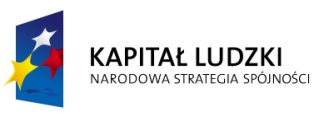 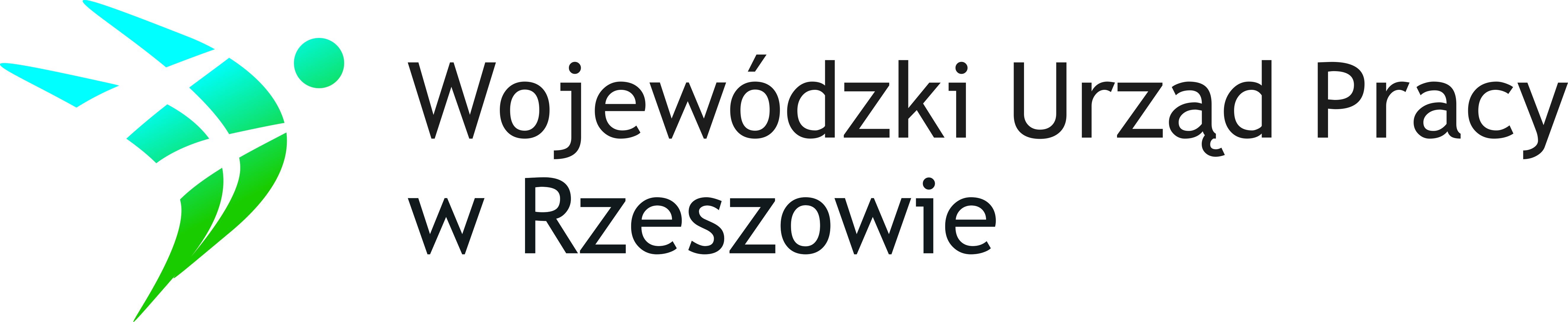 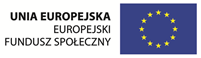 Lp.Imię i nazwiskoAdresWyniki rozmowy1.Katarzyna SilbertBiałoboki 117 Apozytywny